ПУБЛИЧНЫЙ ДОКЛАДМуниципального бюджетного общеобразовательного учреждения «Средняя общеобразовательная школа  с. Песчаноозёрка» Октябрьского района Амурской области за   2014-2015 учебный год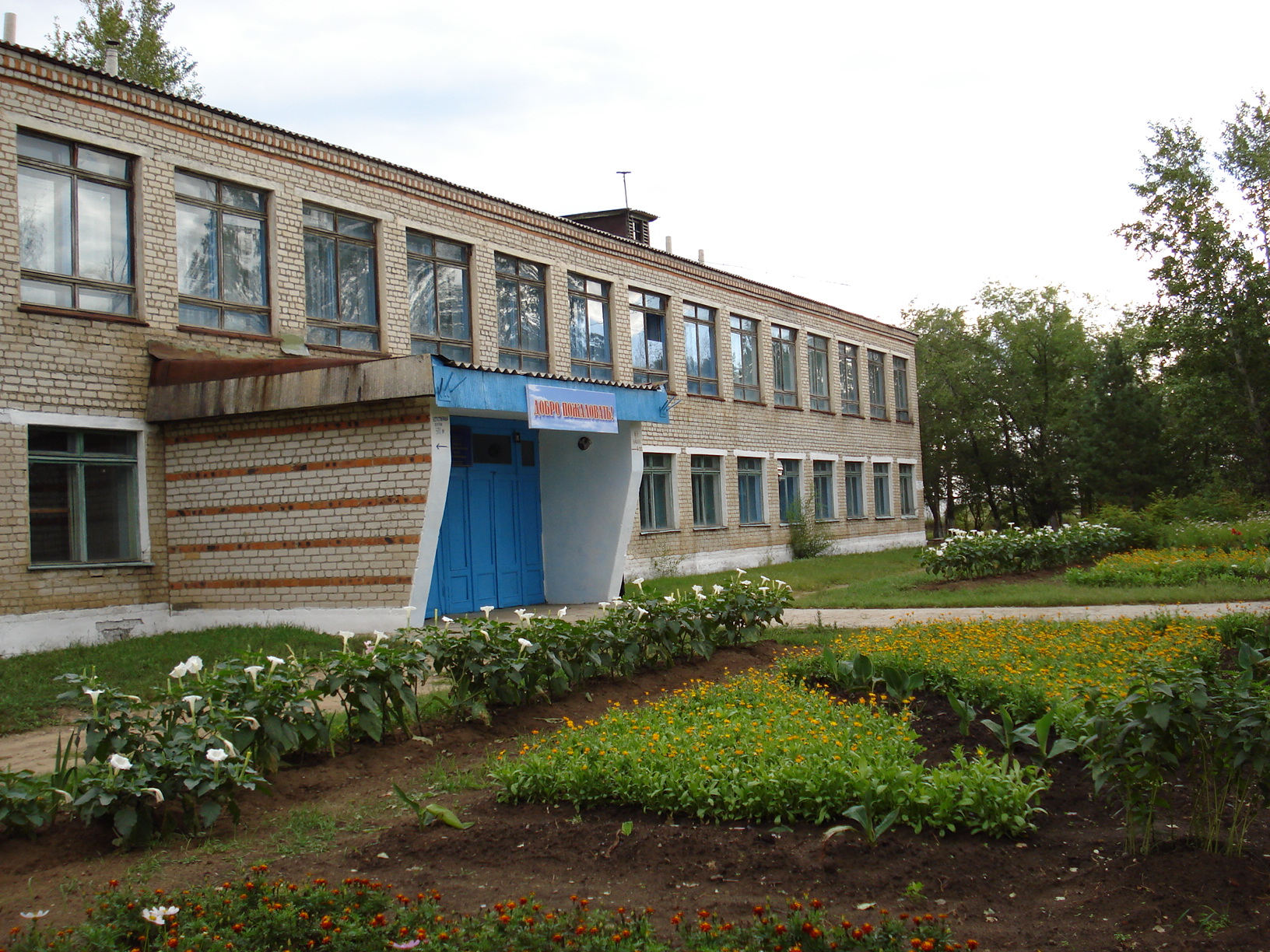 Содержание1.Общая характеристика школы 2. Управление школой
3. Наше видение школы3. Содержание  учебной деятельности4. Результаты учебной деятельности4.1.начальная школа;
4.2 основная школа;
4.3 старшая школа.6. Система воспитательной работы в школе6.1 программа воспитания6.2 основные направления воспитательной работы6.3 результаты воспитательной работы.7. Ближайшие перспективыОбщая характеристика школыНаша школа расположена на территории с.Песчаноозёрка Октябрьского района в                   девяноста шести километрах от г. Благовещенска и пятидесяти км от районного центра, с. Екатеринославка. В селе, основанном в 1884 году, проживает 640 человек. В своё время здесь был комплекс социально-культурных и хозяйственных сооружений. За годы                 «реформ» развитие села приостановилось. В посёлке есть библиотека, клуб, ФАП, сеть магазинов.Данная школа построена в 1974 году и представляет собой двухэтажное здание. В 2015 году была проведена реорганизация за счёт присоединения к школе детского сада                 «Малышок» и МОУ СОШ с.Переясловка. 25 февраля 2015 года был зарегистрирован              новый Устав. 25 августа выдана лицензия (приложение к лицензии №ОД 4089).24 июня филиал МОУ СОШ с.Переясловка был закрыт, по решению общешкольного              родительского собрания жителей с.Преображеновка, так как все учащиеся филиала                 проживают на территории этого села. С 1 сентября 2015 года учащиеся филиала МОУ СОШ с.Песчаноозёрка будут обучаться в с.Песчаноозёрка.В работе школа руководствуется Законом РФ «Об образовании в Российской Федерации», типовым положением об Общеобразовательном учреждении, Уставом школы, внутренними локальными актами, в которых определён круг регулируемых вопросов о правах и обязанностях образовательного процесса.Наша школа – это 84 ученика (2 подвозятся из с.Варваровка, 18 из с.Преображеновка)- это 14 воспитанников разновозрастной дошкольной группы                                                       - это 17 педагогов                                                                                                                                      - это 11 человек из обслуживающего персоналаФорма получения образования – очная.Администрация школы ведёт целенаправленную работу по повышению профессионального мастерства педагогических кадров- Высшая категория  –  0%- Первая категория – 67%- Соответствие занимаемой должности – 20%- Без категории  – 20%Педагоги, имеющие- Высшее образование  – 73%- Среднее специальное образование  – 7%Структура управления Управление школы осуществляется на принципах демократичности, приоритете общечеловеческих ценностей, охраны жизни и здоровья человека, свободного развития личности. Формами самоуправления являются: конференция школы, Управляющий совет школы, педагогический совет, родительский комитет, совет учащихся. Советы действуют на основании положения. Члены совета выполняют свои обязанности на общественных началах.                                                   Управляющий советПедагогический                                                                                            Совет                         совет                                                                                                 учащихся                                                                                                                                                     Родительский                                                                                                                                                                                                                                                                                                                                                   комитет         Общее руководство школы осуществляет педагогический совет школы, в его состав входят директор, заместитель директора по УВР, все педагоги, классные руководители, воспитатели разновозрастной дошкольной группы, зав. библиотекой, председатель родительского комитета и управляющего совета. Заседания педагогического совета проводятся не реже одного раза в триместр.Школа работала по теме «Совершенствование качества образования через освоение компетентного подхода в обучении, воспитании, развития обучающихся». На педагогическом совете в конце года было решено продолжить работу по данной теме.Темы педагогических советов:1. «Качественное образование – ресурс устойчивого развития общества».                                        2. «Профессиональная компетентность педагогов: возможности, механизмы, проблемы».                           3. «Опережающее введение ФГОС в 5 классе: находки и проблемы в освоении стандартов нового поколения».                                                                                                                                 4. «Роль классного руководителя в формировании ключевых компетенций школьников».Организация совместной деятельности школы, родителей и общественности:День открытых дверейОбщешкольные родительские собранияКонцерты для родителей к праздникамЗаседания Управляющего совета школыЗаседания родительского комитетаОрганизация летнего отдыха детей совместно с ДК и сельской библиотекойДень материНаше видение школы   Адаптивная школа – это школа со смешанным контингентом учащихся, где учатся одарённые и обычные дети, а также дети, нуждающиеся в коррекционно-развивающем обучении. Исходя из этого, структура образовательного учреждения функционирует в рамках трёх ступеней:Начальная школа –  28 учащийся;Основная школа – 47 учащихся;Средняя школа – 5 учащихся.   Наша школа, МОУ СОШ с.Песчаноозёрка, работает в соответствии с программой развития, разработанной педагогическим коллективом на 5 лет. В 2015 году педагогическим коллективом были внесены коррективы в связи с реорганизацией организации.   МОУ СОШ с.Песчаноозёрка ориентирована на обучение и воспитание учащихся, а также на развитие их физиологических, психологических, интеллектуальных особенностей, образовательных потребностей, с учетом их возможностей, личностных склонностей, способностей. Основными целями общеобразовательного учреждения являются формирование общей культуры личности обучающихся на основе усвоения обязательного минимума содержания образовательных программ, их адаптация к жизни в обществе, создание основы для осознанного выбора и последующего освоения профессиональных образовательных программ, воспитание гражданственности, трудолюбия, уважения к правам и свободам человека, любви к окружающей природе, Родине, семье, формирование здорового образа жизни. Приоритетные направления работы:ориентация на компетентность и творчество учителя, его творческую самостоятельность и профессиональную ответственность;формирование мировоззрения через организацию проектно-исследовательской и научной деятельности школьников;совершенствование профессионального уровня педагогов в области инновационных технологий;сохранение, укрепление и формирование здоровья учащихся;повышение практической направленности в области знаний учебного предмета и смежных дисциплин;развитие воспитательного потенциала с использованием традиций, современного опыта и инноваций.   Управление школой осуществляется на основе демократии, гласности, самоуправления. Стратегическое руководство образовательной политикой принадлежит выборному представительному органу – Совету школы. Непосредственное управление педагогическим процессом реализует директор школы и его заместители.   Помимо администрации в процесс управления школой включены все участники образовательного процесса: учителя, учащиеся, родители. Этому способствует наличие таких  структурных звеньев, как Управляющего Совета школы,  Педагогического Совета, Актива школьного самоуправления.   Управляющий Совет школы является общественным органом управления. В его состав входят представители от администрации школы, родителей, учащихся, учителей, общественности. Управляющий Совет школы принимает коллегиальные решения, учитывая мнения и интересы всех субъектов образовательного процесса.    Управляющий Совет избран и утвержден на общешкольном собрании в составе 8  человек, председатель – Погорелова Н.И.   Учителя участвуют в принятии управленческих решений через участие в работе Управляющего Совета школы, Педагогического Совета, Методического Совета, школьных методических объединений.  Ученическое самоуправление представлено Советом командиров детской организации «Фортуна».   Администрация ориентирует коллектив на саморазвитие, повышение качества образовательного и воспитательного процессов, мотивирует учителей на повышение квалификации через курсовую подготовку и самообразование, поощряет тех, кто проявляет творческую активность в педагогической деятельности. В школе создана благоприятная рабочая обстановка для реализации учителями новых идей, внедрения новых педагогических технологий, для разработки и реализации образовательных проектов и программ, профессионального роста. Режим функционирования   МОУ СОШ с.Песчаноозёрка работала по пяти и шестидневной учебной неделе: 1 - 9 классы – пятидневная учебная неделя, 10 класс – шестидневная. Продолжительность учебного года в 1 классе 33 учебные недели,  9 класс – 34 учебные недели, 2-8,10 классы – 34 учебные недели. Продолжительность урока для 1 класса – 35 минут, для 2-10 классов – 40 минут.     Школа работает в условиях эксперимента по введению здоровьесбе-                                              регающей технологии организации образовательного процесса – триместровой, которая преследует цель: создать условия для сохранения и укрепления здоровья обучающихся. Триместровая система организации образовательного процесса предполагает более регулярное чередование учебного и каникулярного времени: 5-6 учебных недель сменяются недельными каникулами. При этом общая установленная законодательно  продолжительность каникул (не менее 30 календарных дней в течение учебного года и не менее 8 недель летом).Периодичность проведения промежуточной аттестации учащихся: во 2 – 9 классах три раза в год по итогам триместров,  в 10-11 классах - два раза в год по итогам полугодий. Государственная итоговая аттестация проводится для выпускников основной и средней школы.Примечание:  В 1 классе действует безотметочная система. Перевод во 2 класс осуществляется на основе результатов выполнения учебных программ.Количество классов по ступеням образования, сменам, профилямВ школе 10 классов-комплектов:Внешние связи школыСоциальная активность и социальное партнерствоСодержание  учебной деятельностиНаименование основных образовательных программ, реализуемых в МОУ СОШ с. Песчаноозёрка- Основная образовательная программа начального общего образования; - Основная образовательная программа основного общего образования и среднего общего образования.    Реализация общеобразовательных программ начального общего, основного общего, среднего общего образования и обеспечение обучения и воспитания обучающихся по принципу общедоступности и бесплатности начального общего, основного общего и среднего общего образования.   Обучение в школе осуществляется на русском языке.Уровни образования: - начальное общее образование;- основное общее образование;- среднее общее образование.   С учётом потребностей и возможностей личности общеобразовательные программы в общеобразовательном учреждении осваиваются в очной форме. Нормативный срок обучения:11 лет – очная форма- начальное общее образование: 4 года;- основное общее образование: 5 лет;- среднее общее образование: 2 года.   Для всех форм получения образования в рамках конкретной основной общеобразовательной программы действует единый государственный образовательный стандарт. МОУ СОШ  с.Песчаноозёрка реализует 1.    ФГОС НОО, введённый приказом Минобрнауки России от 19.10.2009 г. № 3732.    ГОС 2004, утверждённый приказами Министерства образования Российской Федерации от 5.03.2004 г. №1089 и от 9.03.2004 №1312Результаты учебной деятельностиНачальная школаИтоги успеваемости за 2014-15 учебный годОсновная школаИтоги успеваемости за 2014-2015 учебный годГосударственная (итоговая) аттестацияИнформация о результатах ГИА выпускников 9 классов представлена в таблицах Старшая школаИтоги успеваемости за 2014-15 у. г.Государственная (итоговая) аттестацияВсе выпускники 11 класса успешно справились с обязательными предметами по ЕГЭ. Увеличился средний и максимальный балл по русскому языку. По остальным предметам наблюдается снижение среднего и максимального балла  по школе.Итоги экзаменов свидетельствуют о том, что все выпускники справились с тестами. Получили документы соответствующего образца.  ЕГЭ  дал возможность получить объективную информацию об уровне подготовки выпускников, самооценки школьников, оценку состояния системы образования в школе в разрезе отдельных дисциплин.   Большинство выпускников 11 классов выбирали профильные предмета социально-экономического и физико-математического профилей: физику и обществознание. Выбор данных предметов объясняется желанием поступить в учебные заведения, в которых предметы этой категории входят в перечень вступительных испытаний.Итоги экзаменов свидетельствуют о том, что большинство выпускников справились с тестами. Хорошие и отличные знания, т.е. более 50 баллов, показали около трети экзаменующихся. ЕГЭ дал возможность получить объективную информацию об уровне знаний выпускников, самооценки школьников, оценку состояния системы образования в школе в разрезе отдельных дисциплин.Наши выпускники:Твёрдо усвоили, что знания конвертируются в жизненных условиях.Продолжение образования:Система воспитательной работы в школе   Воспитательная деятельность в МОУ СОШ с. Песчаноозёрка  осуществляется в соответствии с нормативно-правовыми документами: ·         международного уровня: Конвенция о правах ребенка, международные проекты ЮНЕСКО;·         федерального уровня: Конституция РФ, Закон «Об образовании», Семейный кодекс РФ, Концепция модернизации российского образования, Национальная образовательная доктрина, Федеральная целевая программа развития образования, Программа патриотического воспитания РФ, Постановления Правительства РФ;·         регионального и муниципального уровней, в соответствии с которыми разработаны Устав ОУ, локальные акты, должностные инструкции и Положения, регламентирующие воспитательную деятельность ОУ.   Воспитательный процесс осуществляется на основе Устава МОУ СОШ с.Песчаноозёрка, концепции воспитания и социализации личности учащихся, разработанной и принятой педагогическим коллективом в 2011 г., Программы воспитания и социализации учащихся, Программы духовно-нравственного воспитания обучающихся начальной школы, Плана спортивно-массовых мероприятий ОУ, Программы внеурочной деятельности для учащихся начальной школы, Программы работы по профилактике травматизма среди учащихся и работников школы, Программой развития МОУ СОШ  с.Песчаноозёрка, Программы детско-подростковой организации «Фортуна».   В ОУ разработаны локальные акты, регламентирующие воспитательную деятельность: Положение о деятельности классного руководителя, Положение об органах ученического самоуправления, Положение о методическом объединении классных руководителей, Положение о дополнительном образовании, Положение о родительском комитете, Положение об Управляющем Совете, Положение о Совете по профилактике безнадзорности и правонарушений несовершеннолетними, Положение о постановке на внутришкольный учет и снятии с него, Правила внутреннего распорядка учащихся, Положение о летней трудовой практике, Положение о школьном конкурсе «Школьный двор» и др.    Работа ведется в соответствии с годовой циклограммой общешкольных мероприятий.Достижения и участие школьников в массовых мероприятиях и творческих конкурсах за 2014-2015 учебный год (районных, областных, всероссийских)Участие классного коллектива в общественной жизни школы, села, проведение благотворительных акцийСпортивные мероприятия:За прошедший учебный год была запланирована и проведена следующая работа:Разработан годовой план спортивно-массовой работы;Организовано проведение физминуток на уроке;Состоялась диспансеризация учащихся 1-11 классов (апрель);Проведена итоговая аттестация в 9,11 классах;Сданы зачёты по промежуточной аттестации во 2-8 классах;Проведен мониторинг физического развития учащихся (осень-весна).Были запланированы и проведены следующие мероприятия:Цель программы воспитания и социализации личности на 2014-2015 учебном году: развитие творческого потенциала учащихся, направленного на решение социально значимых проблем, обретение активной жизненной позиции, отвечающей позитивным социальным ожиданиям, становление гражданина, человека культуры, нравственной личности.Целью программы духовно-нравственного развития и воспитания учащихся начальной школы является личностный рост ребенка, проявляющийся в приобретении им социально значимых знаний, в развитии его социально  значимых отношений и накоплении им опыта социально значимого действия.Задачи на 2014-2015 учебный год.Создать условия для творческого индивидуального развития личности каждого ученика через взаимодействие компонентов воспитательного пространства школы, села и района, расширить сеть дополнительного образования (кружков и секций).Уделить особое внимание в воспитательном пространстве школы семейной среде, как основной жизненной силе воспитания.Формировать содержание воспитательного пространства насыщением разнообразными культурными практиками, отвечающими гражданскому, патриотическому, духовно-нравственному, физическому развитию учащихся.Создать условия для профессионального творческого роста педагогов, организовать работу проблемного семинара классных руководителей для освоения гуманистических технологий и оказания помощи  молодым классным руководителям.На основе сложившихся школьных традиций внедрять новые тематические конкурсы, фестивали, развивающие игры, шире использовать информационные технологии и технологию социально-педагогического проектирования.Развивать службу социальной защиты учащихся, обратить особое внимание на профилактическую работу, в том числе на профилактику безнадзорности учащихся, шире привлекать к деятельности Совета профилактики безнадзорности и правонарушений родительскую общественность.Активно развивать ученическое самоуправление в школе через поддержку детской организации «Фортуна».Активизировать работу по формированию у учащихся мотивации к учению, нравственной культуры личности и толерантного отношения к окружающим.Развивать внеурочную деятельность учащихся, направленную на удовлетворение творческих запросов учащихся, а также формирование гражданской позиции, расширение кругозора, социальной адаптивности. Продолжить повышать качество и разнообразие дополнительного образования.Продолжить проводить мониторинг индивидуального развития  каждого учащегося.Провести диагностику и мониторинг состояния воспитательной системы с целью определения путей дальнейшего развития.Основные направления реализации программ воспитания:Формирование здорового образа жизни.Профилактическое: профилактика детского травматизма, в том числе и ДДТТ;профилактика правонарушений и вредных привычек, в том числе алкоголизма и наркомании.Нравственное.ИнтеллектуальноеПатриотическое, гражданское.Творческое.Развитие самоуправления.Методическое.Работа с семьей.Экологическое.Работа с одаренными детьмиКак и в прошлом учебном году были разработаны рабочие программы учебных курсов профильного уровня, элективных предметов и курсов, кружков по интересам и секций. Продолжается обучение по агротехнологическому профилю в старшем звене.Организована внеклассная работа кружков и секций в начальном и среднем звене по следующим направлениям:Научно-исследовательское Художественно-эстетическоеГражданско-патриотическоеФизкультурно-оздоровительноеТворческое Дополнительное образованиеВ этом учебном году в школе проводились занятия в следующих кружках:   Планирование работы кружков составлено в соответствие с требованиями, ведётся журнал учёта кружковой работы. Работа детско-подростковой организации «Фортуна»	Деятельность детской организации строилась на основе комплексной программы «Сотвори добро». Цель игры: разностороннее развитие учащихся: интеллектуального, творческого потенциала, сплочение классных коллективов. Данная программа подразумевала совместную деятельность детей и взрослых, а также создавала условия для формирования и становления социально-значимой личности, способной улучшать окружающий мир через реализацию проектов:«Здоровый образ жизни»,«Интеллектуальное направление»,«Гражданско-патриотическое направление»,«Творческое», «Зеленый мир»,«Общение».   В 2014-2015 учебном году прошли следующие массовые мероприятия: «День знаний», «День учителя», «Праздник осени», «Посвящение в первоклассники», «Новогодний             карнавал», «День защитников Отечества», День открытых дверей,  «День Святого Валентина», «8 Марта», День самоуправления, Экологический субботник, посадка сосен,  выставки поделок, рисунков, фотографий. Ребята активно принимали участие в конкурсах различного уровня.  Обучающиеся приняли участие в мероприятиях, посвященных 70-й годовщине в ВОВ: «Бессмертный полк», «Память сердца», «Виктория», «Сирень», «Часовой у Знамени      Победы».   С целью трудового воспитания учащихся, привития им навыков самообслуживания в летний период 2015 г. для учащихся 5-8,10 классов запланирована летняя трудовая практика. Тимуровское движениеНаправления деятельности:шефство над  людьми пожилого и старческого возраста,оказание физической помощи при работе на приусадебных участках,уход за могилой ветеран Бушина Т.Е. и памятниками на территории с.Песчаноозёркаблагоустройство села,Результаты работы отряда  за 2014 – 2015 учебный год.   Ребята приняли активное участие в акции «Георгиевская ленточка», в ходе которой георгиевская ленточка была вручена 100 жителям села, труженикам тыла.   Ученики поздравили ветеранов с Днем пожилого человека, с Днем Победы и выступили с поздравительным концертом.Работа социальной службыСоциальный статус семей учащихся МОУ СОШ с.ПесчаноозёркаЗа последние три года отмечается увеличение числа многодетных и неполных семей.В течение учебного года осуществляется периодический патронаж семей разных категорий. Составляются  акты обследования жилищно-бытовых и социально-психологических условий проживания несовершеннолетних. В этом учебном году на административной комиссии было заслушано 8 дел с участием  обучающихся МОУ СОШ с.Песчаноозёрка, из них: по вопросам нарушения обучающимися ПДД – 2 дел,по вопросу пропуска учащимися уроков без уважительной причины – 3 дел,по вопросам правонарушений – 3 дел.В этом учебном году социальным педагогом было проведено 10 рейдов, из них 7 совместно с представителями  инспекции ПДН, КДН, сельской администрации.На начало 2014-15 учебного года на учете в ПДД стояло 6 учащихся школы, на конец года 5.Ежегодно  школа способствует трудоустройству через Центр занятости населения учащихся из многодетных и малообеспеченных семей.В 2014-2015 учебном году снизился уровень посещаемости родительских собраний. Снизилось количество уроков пропущенных без уважительной причины  по сравнению с прошлыми учебными годами:МО классных руководителей работало по утвержденному плану на год, состоялось четыре заседания:
Тема: «Основные направления, задачи и цели работы на учебный год».
Рассматриваемые вопросы:
Задачи МО на новый учебный год.План работы МО на год.Изучение правовых и нормативных документов по вопросам воспитания.Обсуждение основных направлений системы воспитательной работы школы.Утверждение общешкольного плана воспитательных мероприятий.Собеседование с классными руководителями по составлению планов воспитательной работы в классах.Тема «Реализация воспитательного процесса в классном коллективе в рамках решения задач ФГОС» Рассматриваемые вопросы:ФГОС НОО: из опыта работы.Методы профилактической работы с несовершеннолетними.«Мой опыт работы» (защита опыта классных руководителей).Период адаптации пятиклассников в среднем звене (результаты диагностики).Результаты проверки планов воспитательной работы классных руководителей.Тема «Система работы классного руководителя по формированию классного                коллектива»Рассматриваемые вопросы:Работа классных руководителей по обеспечению техники безопасности во время проведения мероприятий, походов, во время каникулярного отдыха.Промежуточный отчёт по теме самообразования.Посещение классных часов.Тема «Роль классного руководителя в организации внеурочной деятельности                учащихся» Рассматриваемые вопросы:Здоровье учащихся и воспитательный процессДинамика уровня воспитанности учащихся.Итоги мониторинга деятельности классных руководителей.Анализ работы МО.	Необходимо отметить улучшение качества ведения классными руководителями школьной документации, журналов классных часов и родительских собраний, протоколов родительских собраний и заседаний родительских комитетов. Однако остается проблемным вопрос своевременной сдачи отчетности.Выводы: при планировании работы на 2015-2016 учебный год классным руководителям обратить внимание на  критерии уровня воспитанности, показатель которых ниже 3,0;классным руководителям 5-9 классов необходимо разнообразить формы работы с родительской общественностью,продолжить работу по формированию индивидуального маршрута развития обучающихся школы в связи с положительной динамикой результатов по данной работе (снижение пропусков уроков без уважительной причины, снижения фактов правонарушений среди учащихся),запланировать методические семинары для классных руководителей по вопросам введения ФГОС в 5-х классах.Проблемы, над решением которых предстоит работать школеСоздание благоприятных условий для становления и развития субъектно- субъектных отношений ученика и учителя.Развитие личности школьника, удовлетворение его образовательных и творческих потребностей.Создание оптимальных условий для введения новых образовательных стандартов. Обновление содержания образования в свете использования современных педагогических и образовательных технологий.Повышение качества образования,  уровня воспитанности и социализации учащихся.Укрепление материально-технической базы школы:замена ламп отрытого типа на люминесцентное  освещение; (160 ламп)установка окон;произвести ремонт или покрытие линолеумом полов в коридорах и учебных кабинетах;оснастить съемными деревянными решётками чугунные радиаторы водяного отопления;произвести покраску фасада школы;приобрести медицинский столик со стеклянной крышкой для медицинского кабинета;осуществить ремонт пола;заменить межкоридорные двери;приобрести входные двери;приобрести рециркуляторы – 4 шт.;произвести замену водопровода;произвести ремонт батарей в каб. № 16, 10укрепление учебно-методического обеспечения образовательного процесса.Повышение степени комфортности и здоровьесбережения учебного процесса и трудовой деятельности.Сохранение контингента учащихся.Укрепление связей с родительской общественностью и социальными партнерами, улучшение сетевого взаимодействия в условиях предпрофильного и профильного обучения.Рассмотренна заседании Управляющего совета школы«__»_______2015 г.Председатель Управляющего совета школы__________Г.П.Байло«Утверждаю»Директор МОУ СОШ  с. Песчаноозёрка__________В.В. Левшина«__»______2015 г.Общая информацияОбщая информацияНазвание общеобразовательного учреждения (по Уставу)Муниципальное бюджетное общеобразовательное учреждение «Средняя общеобразовательная школа с. Песчаноозёрка»Тип и вид общеобразовательного учрежденияТип - общеобразовательное учреждениеВид - средняя общеобразовательная школа.Организационно-правовая формаМуниципальное учреждениеУчредительАдминистрация муниципального образования Октябрьский район  Амурской областиГод основания1894 годЮридический адрес676642,  Амурская область, Октябрьский район, с. Песчаноозёрка, ул. Чкалова, 98Телефон8-(41652)-31242Должность руководителяДиректор школыФамилия, имя, отчество руководителяЛевшина Вероника ВасильевнаСвидетельство о регистрации (номер, дата выдачи, кем выдано)(см. свидетельство о постановке на учет в налоговом органе)Серия 28 № 001306559,  дата выдачи 3 апреля июня 2012 года, поставлена  на учет в соответствии с положением Налогового кодекса РФ 14 июня 2001 года, выдано Межрайонной инспекцией ФНС России № 6 по Амурской области.ЛицензияСерия РО № 017614, регистрационный номер ОД 4089 от 15 апреля 2011 года,  выдана  Министерством и науки Амурской области.Свидетельство о государственной аккредитации28А01 0000013, регистрационный № 02372 от 5июня 2012 года, выдано                             Министерством образования и науки Амурской области.Помещение, его состояние (год постройки, год капитального ремонта)Здание школы: состояние помещения  удовлетворительное, год постройки - 1974, капитальный ремонт не осуществлялся.1 ступень1 классы21 ступень2 классы 11 ступень3 классы 21 ступень4 классы 22 ступень5 классы 22 ступень6 классы22 ступень7классы 22 ступень8 классы 22 ступень9 классы 23 ступень10 классы -3 ступень11 классы1Года201220132014Средняя наполняемость классов778классУчащихся Учащихся Учащихся Учащихся % успеваемости% успеваемостиучатся на "5"учатся на "4 и 5"% качестваклассна начало годана конец годаиз них успеваетоставлены на 2 год169 023330100--2666637990100--6666643550100--360601 ступень1825160100116464классУчащихся Учащихся Учащихся Учащихся % успеваемости% успеваемостиучатся на "5"учатся на "4 и 5"% качестваклассна начало годана конец годаиз них успеваетоставлены на 2 годоставлены на 2 год512131300100053861550010003607101313001000753810101000100033095660010003502 ступень046ПредметКол-во выпускников 9 классаКол-во участников экзамена Кол-во участников экзамена ПредметКол-во выпускников 9 класса ОГЭГВЭМатематика660Русский язык660классУчащихся Учащихся Учащихся Учащихся % успеваемости% успеваемостиучатся на "5"учатся на "4 и 5"% качестваклассна начало годана конец годаиз них успеваетоставлены на 2 годоставлены на 2 год11555001000240%3 ступень555001000240%итого по школе555001000240%Предмет% выпускников, выбравших экзамены по предметам% выпускников, выбравших экзамены по предметам% выпускников, выбравших экзамены по предметам% выпускников, выбравших экзамены по предметам2011-2012Нет выпуска2012-20132013-20142014-2015Обществознание-50%80%80%Биология--20%20%Физика-100%60%-ПредметМаксимальный баллМаксимальный баллМаксимальный баллСредний баллСредний баллСредний баллПредмет2012-20132013-20142014-20152012-20132013-20142014-2015Биология-7445-7445Обществознание135347134034Физика3936-3837-Математика284833193426Русский язык536165514553ПредметКоличество выпускников, выбравших данный предмет% выпускников,                  выбравших данный предметБиология 120%Обществознание 360%Учебный год2012-20132012-20132013-20142013-20142014-20152014-20159 класс11 класс9 класс11 класс9 класс11 классВсего уч.92Не было565Вузы -2/100%-2/40%-1/20%Сузы:-----4/80%ПТУ, лицей3/33%-----ВС---3/60%--10 класс6/67%--6/100%-Название конкурса, соревнованийРезультативностьВсероссийский уровеньВсероссийский уровеньВсероссийский заочный конкурс «Зимние забавы»3 человека сертификатыВсероссийская  заочная викторина«Наши пернатые друзья»5 человек  сертификатыРегиональный уровеньРегиональный уровеньКонкурс презентаций «Мы выбираем жизнь - откажись от курения»1 местоКонкурс презентаций « Мой – учитель»4 человека сертификатыКонкурс исследовательских работ«Поклонимся великим тем годам»1 местоГиревой спорт2 местоГиревой спорт3 местоКонкурс рисунков «Сохраним Амурского тигра»5 человек, сертификатыКонкурс рисунков «Аист»3 местоКонкурс рисунков «Планета Земля»3 человека, сертификатыМуниципальный уровеньМуниципальный уровень«Ученик года – 2014 г.»лауреатСмотр-конкурс учебно-опытных участков2 местоКонкурс поделок Огородное пугало в модных одеждах»2 место, 3 местоЛегкоатлетический кросс2 место, 3 местоКонкурс рисунков «Та великая война»3 местоВоенно-патриотическое соревнование«Звезда»3 местоВоенно-патриотическое соревнование«Звезда»2 местоСпартакиада по военно-спортивному многоборью3 местоКонкурс поделок «Новогодний калейдоскоп» 1 местоКонкурс «Новогодняя открытка»1 местоКонкурс рисунков «Малиновый слон»2 место, 3 местоКонкурс рисунков  «Мир,  в котором я живу»1 местоКонкурс рисунков  «Дорогами добра»1 место, 3 место,Конкурс  поделок «Золотая пчёлка» 1 местоТрадиционные мероприятия классыДень знаний1-11День самоуправления1-11Концерты ко дню учителя, к 8 марта, ко Дню матери, Дню пожилого человека1-11Акция «Помоги ветеранам»1-11Последний звонок1-11Выпускной бал1-11Экологические десанты (уборка школьной территории, посадка сосен)1-11День защиты детей от ГО и ЧС1-11Научно-практическая конференция 1-11№п/пМероприятиеСрок1.Кросс: «Осенний марафон».сентябрь2.Праздник «Русская лапта».сентябрь3.Районные соревнования по русской  лапте.сентябрь4.Районный  легкоатлетический кросс.сентябрь5.День здоровья  «Я выбираю здоровье и спорт».октябрь6.Соревнование по волейболу памяти учителя физкультуры Н.И.Бердникова между командами школ       с. Песчаноозерка, п. Мухинский. декабрь7.Школьные и районные соревнования по настольному теннису.декабрь8.Районные соревнования по баскетболу.январь9.Спортивный турнир по баскетболу «Быть здоровым - это круто».январь10.Спортивно-игровой праздник «В спортзал за здоровьем».февраль11.Соревнование по волейболу между командами школ с. Песчаноозерка,  с. Варваровка  и п.  Мухинский.февраль12.Школьные и районные  соревнования  по волейболу.март13.Районные  и школьные соревнования по мини-футболу.май14.Районные  и школьные соревнования по легкой атлетике.май№Название кружкаНаправлениеКол-во учениковФИО учителя1Сундучок творчестваХудожественно-эстетическое10Аминова Е.М.2Волейбол юноши и             девушкиСпортивное20Коваленко В.А.3Гиревой спортСпортивное15Сосновский В.К.4Радуга     творчестваХудожественно-эстетическое10Игнатенко Г.К.Итого55Учеб.годКол-во уч-сяМногодетные семьиМногодетные семьиНеполные семьиОпекаОпекаУч-ся с особыми потребностями в обученииУч-ся с особыми потребностями в обученииНеблагополучные семьиНеблагополучные семьиУчеб.годКол-во уч-ся семейв них детейкол-во семейкол-во семейв них детейкол-во семейв них детейкол-во семейв них детей2014-201580157476443449Учебный годКол-во посещённых семей/составленных актов обследованияКол-во дел уч-ся, заслушанных на комиссии по делам несовершеннолетних в присутствии социального педагога школы и классных руководителей2014-201510/158Учебный годКол-во трудоустроенных учащихся2012-201352013-201452014-20153Учебный годНачальное    звеноСреднее  звеноСтаршее звеноИтого по школе2012-201375%60%72%69 %2013-201481%66%72%73%2014-201572%62%58%64%Учебный периодКол-во уроков, пропущенных б/у причины2012-2013462013-20144862014-2015301